Dzień Dobry w czwartek 14.052020Temat dnia : Biedronka1. Ćwiczenia oddechowe - mówienie na jednym wydechu tekstu Często zwierząt nie widzimy bo barwą się do miejsca pobytu upodobniły .2. Rozmowa na temat barwy ochronnej - Co to jest barwa ochronna ? - Które zwierzęta upodabniają się do otoczenia - te bezbronne czy drapieżniki ? 3. Obejrzyjcie zdjęcia zwierząt przystosowujących swój wygląd do środowiska , w którym żyją . ( dołączona karta pracy )oraz bajkę H. Bechlerowej pt. ,,O żabkach w czerwonych czapkach''https://www.youtube.com/watch?v=EhSXLLtKIYI&t=22s4. Wykonajcie pracę plastyczną - Biedronka  (dołączona karta pracy )Możecie wykonać biedronkę również w/g własnego pomysłu .Zanim wykonacie biedronkę posłuchajcie ciekawostek na jej temat .- Biedronki to owady- To pospolita nazwa chrząszczy z rodziny biedronkowatych  - W Polsce spotykamy biedronki dwukropki i siedmiokropki . - Każdy ogrodnik wie , że biedronka jest pomocnym mu owadem - Są to pożyteczne owady zjadają szkodniki roślin , mszyce , czerwce , gąsienice ...5. Posłuchajcie piosenki ,,Biedroneczki są w kropeczki''oraz piosenki ,,Bal na łące'' - Nauczcie się słów i melodii piosenki ,,Bal na łące'' https://www.youtube.com/watch?v=Vti_lSDQy9chttps://www.youtube.com/watch?v=VL-IW-Xy0JoKiedy świeci słoneczko to na łące nad rzeczką świerszcze stroją skrzypeczkido wiosennej poleczki dylu , dylu już grają grube bąki śpiewają myszki tańczą poleczkę sapią przy tym troszeczkę A trzy małe biedronki nie chcą tańczyć tej polki i czekają na walca aby tańczyć na palcach .  6. Obejrzyjcie zdjęcia . Nazwijcie owady . Pokolorujcie rysunki . Karta pracy s. 467. Pokolorujcie rysunek w/g kodu Karta pracy s. 47 . Do usłyszenia jutro . Pozdrawiam was serdecznie 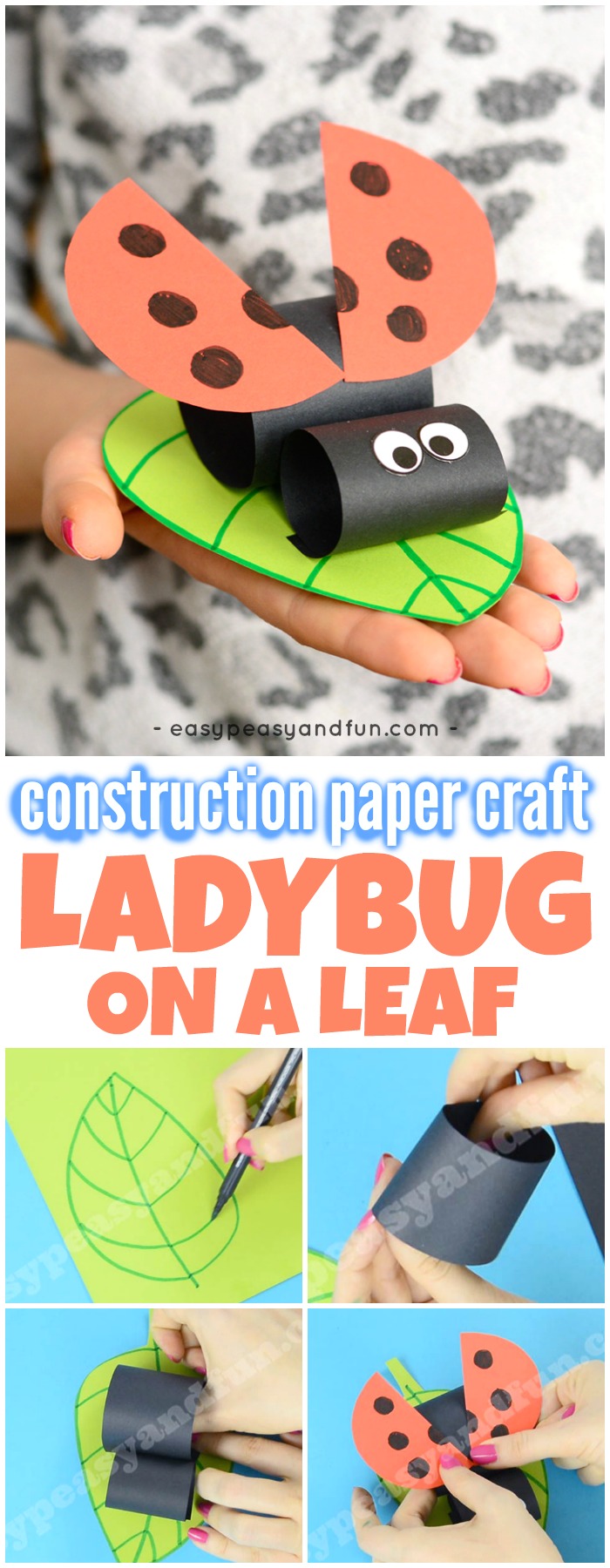 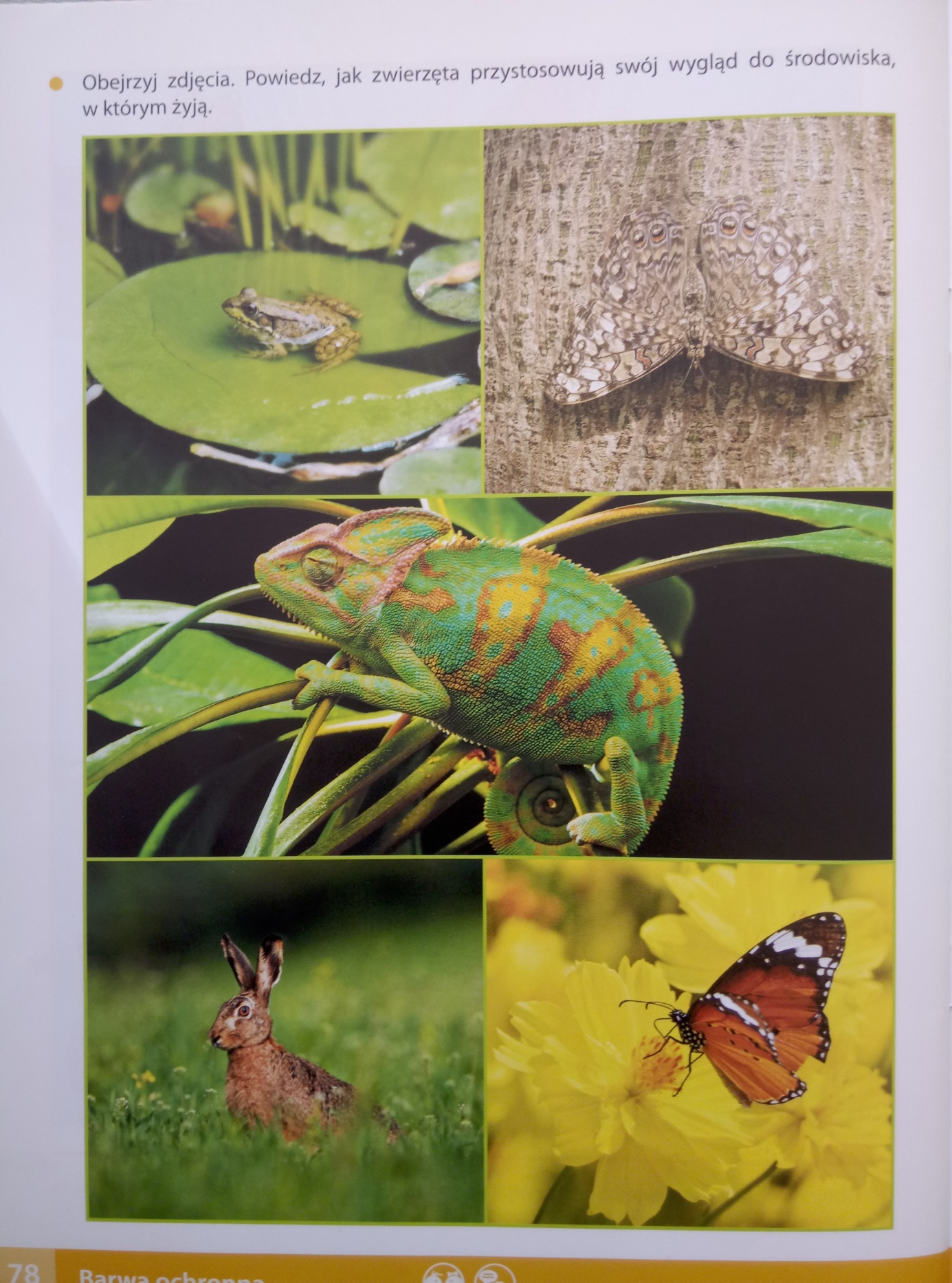 